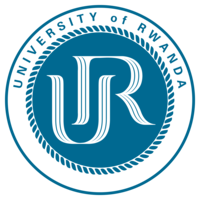 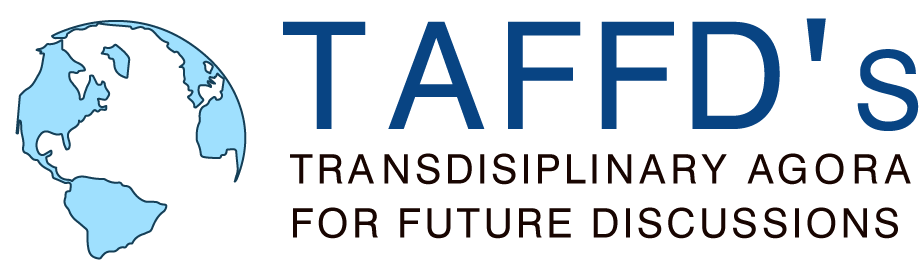 TAFFD’SIN COLLABORATION WITHUniversity of RwandaCordially InviteYou To The International Conference of Techno-Scientific Awareness in Solving 21st Century ProblemsDate- 7th October 2019 to 11th October 2019Venue:-University of Rwanda/Kigali Convention Exhibition Village, Kigali HallThemeTHE 21ST CENTURY INFORMATION TECH/DIGITIZATION AND SUSTAINABLE GOVERNANCE IN DEVELOPING COUNTRIESDetail of Events: -		                            Submission of AbstractOctober 7:- Arrival			                                            ABSTRACT MUST BE WRITTEN IN ENGLISH LANGUAGE  October 8:- Governance			                                TO BE SUBMITTED ON OR BEFORE 15TH OF SEPT 2019 to:October 9:- Tech Exhibition/		                                     Email- internationalconference@ur-taffds.org                    Trans-Humanist Talk	October 10:- Info Tech/ DigitizationOctober 11:- DepartureContact Email- internationalconference@ur-taffds.orgAlexander Chiaha		                   				Emmy Arsonval Maniriho 			        		           Chairman Conference Committee/ CFO TAFFD’S        	Advisor To Vice Chancellor			         +2347051904689 			    		         		University of Rwanda Email: alexander@taffds.org	   		 			+250783320568							               		          		Email- advisor-vc@ur.ac.rwSUB -THEMES1. Good Governance and energy development.2. Life Extension and Governance, Prospects and Challenges3. Brain Hacking, Management and control.4. Trans-humanism, Disruptive Technologies and Governance5. Emerging Technologies and the Future of Politics6. The Singularity and  African Enlightenment in the 21st Century7. Challenges of governance in an era of digitalization. 8. The need for humanism in an era of digitalization.9. Artificial Intelligence Imitating Empathy (False Empathy).10. Africa and the path to De-carbonized Economy11. The rise of technology and the challenges of quality leadership.12. The departure of morality from a digital society: A case of the present world order.13. Technology as connectivity at the surface and disconnection in the deep: A case of modern disunity.14. Technology, Trans-Humanism Governance: Converging for Development.15. Revolutionization of Intellectualism in Humanism16. Existentialism and Financial Capitalism in a Global New Economy17. Internationalization of Crisis and Universality of Conflict Resolution.18. Good Governance and leadership delivery.19. Good Governance and information technology20. Democratic Leadership and Crisis/Disaster/ Migration Management And other related topics.GUIDELINES FOR SUBMISSION OF ALL TECH EXHIBITS, ABSTRACT AND FULL PAPERThe language for the conference is English. All abstract and full papers should be written in English language.We request that copies of abstracts of the parallel papers and keynote presenters should reach our office on or before 20th September via our email address: internationalconference2019@ur-taffds.org or doris@taffds.org We shall notify the authors whose papers or abstracts were accepted on or before 25th September through their email addressesThe abstract should not exceed two hundred and fifty words not including the author’s contact details and brief resume (name, institution, qualifications, email address and phone number) which should be provided on a separate page.The abstract should be able to present succinctly the topic of the paper to be presentedThe abstract for the parallel paper should be accompanied with a conference/participation fee payable to the Conference Committee TreasuryThe papers and abstracts will be printed out in a brochure which will be put inside the conference bag.Certificates of participation will be given to lead paper presenters, keynote speakers and parallel paper presenters after the conferenceThe proceedings of the conference will be published after the conference and be found at University of Rwanda library or TAFFD’s online resources at a specified cost LEAD EDITORS FOR ABSTRACTSDoris N. Morah, Ph.DEditor-in-Chief TAFFDs JournalInternationalconference2019@ur-taffds.org  or doris@taffds.orgCONFERENCE REGISTRATIONAll payments should be made via PayPal with the link (add link) and all payments should be made on time before 20th of September for timely preparations/ procession of visa letters, confirmation of your seats at the conference venue and any other necessities. Students: $50Non students- $80Company officials:  $150Foreigners: $200CONFERENCE PAYMENT - The acceptable prepayment forms are credit card, bank wire transfer or agency or advertiser guaranteed check. All Participants or Agencies or Advertisers wishing to make payment for the conference must request a credit application from Conference Committee Treasury (CCT). FOR ALL ENQUIRIES CONCERNING PAYMENT CONTACTEmail internationalconference@ur-taffds.org or chriskhaley@gmail.comcall- Chris Harley on +1-678-221-4545. 